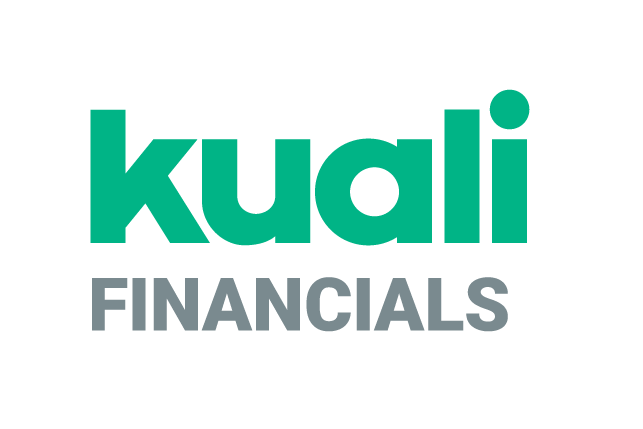 copyright © 2005-2019 Kuali, Inc., all rights reserved. Portions of Kuali Financials software are based in part on works copyrighted by other parties as indicated in the acknowledgements|https://monsters-stg.kuali.co/fin/acknowledgements.jsp..ContentsIntroduction	5Generated General Ledger Entries	6Flexible Bank Offsets	7Flexible Bank Offsets Parameters	8Setting the Bank Code for a Transaction	9PDP Disbursements and Bank Codes	10Canceling and Re-Issuing Payments with Flexible Bank Offsets	11PDP General Ledger Entries with Flexible Bank Offsets	12Pre-Disbursement Processor Batch Processes	13Pre-Disbursement Processor Attribute Maintenance Documents	13Accounting Change Code	18ACH Bank	19ACH Transaction Code	20ACH Transaction Type	21Customer Profile	22Disbursement Number Range	27Disbursement Type	28Payee ACH Account	29Payee Type	31Payment Bank History	32Payment Change	33Format Summary	34Payment Type	35Payment Status	36Pre-Disbursement Processor Functions	37Format Checks/ACH	38Format Reset	40Search for Batch	41Search for Payment	43Viewing Payment Details (Payment Detail Inquiry)	46Taking Actions on Payments	54PDP Upload Functions	57Payment File Batch Upload	58Payment Spreadsheet Upload	62Index	67IntroductionThe Pre-Disbursement Processor (or PDP) receives data from systems that need to make disbursements and outputs a data file that can be sent to a check writer or formatted and sent to a bank for Automated Clearing House (ACH) direct deposits. It can also generate ledger entries when appropriate, such as relieving liabilities when making a disbursement against a Payment Request document. Files for processing can be created from Financials documents (such as the Disbursement Voucher or the Payment Request) or can be manually uploaded. The systems that provide these files are referred to as PDP customers. Checks and ACH deposits can be formatted in various ways before being outputted depending on the specifications of those customers.This section covers user-initiated activities that relate to the PDP. 	In order to work efficiently in the Pre-Disbursement Processor screens, you need to understand the basics of the user interface. For information and instructions on logging on and off, navigating, understanding the components of screens, and performing basic operations in the screens, see  Overview in the Overview and Introduction to the User Interface.  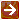 Generated General Ledger EntriesPDP generates general ledger entries as payments are processed or canceled. If the associated customer's Relieved Liabilities flag is set to Yes, the PDP debits a defined liability object code. If the Relieved Liabilities flag is set to No, the PDP creates a debit for the payment's expense object code. A canceled payment creates similar credit entries.Document types assigned to these entries are as follows.PDP document typesFlexible Bank OffsetsKuali Financials may be configured to allow bank codes to be configured on individual documents. The system also allows an institution to post offset entries to a bank-specific account and object code (defined on the Bank Maintenance document.)When this type of configuration is used, it changes the way the PDP interacts with payments related to the documents that make disbursements (specifically, the payment request and disbursement voucher).Customers may also choose to specify a bank code in their XML payment files.Flexible Bank Offsets ParametersSeveral different parameters control flexible bank offset functionality in Kuali Financials.The functionality itself may be turned on or off using the FLEXIBLE_BANK_SPECIFICATION_IND parameter. If this parameter is set to Y, the functionality is turned on. In this case, documents defined in the parameter BANK_CODE_DOCUMENT_TYPES display a Bank Code field. A third parameter—DEFAULT_BANK_BY_DOCUMENT_TYPE—is then used to define the default Bank Code for each document type for which your institution is using this functionality.Setting the Bank Code for a TransactionThe Bank Code value is set at the document level and applies to all accounting lines on a document.When uploading a payment file to the PDP, Bank Code is optional. If payments do not specify a bank code, the PDP assigns the code based on the default values found on the associated Customer Profile for ACH and check disbursements. If an uploaded payment file contains bank codes, these codes must be valid or the system will reject the file during the upload process. Corrections must be made before the file can be successfully uploaded for processing.PDP Disbursements and Bank CodesBank Codes on the PaymentsWhen payments are formatted, the PDP attempts to use the bank code specified on the payment unless it is deemed to be inappropriate for this specific disbursement.An example of an inappropriate bank code might be when an ACH bank was specified on the payment but the PDP determines that the disbursement will be made via check because the payment has been flagged as an immediate print, requiring an attachment, or requiring special handling. In these cases, the PDP must generate a check. Another example is when an ACH bank was specified but there is no payee ACH Account record for the payee.In the event that an ACH bank code is used but the PDP has no ACH information for the payee, the system uses the default CHK bank code instead. However, if the PDP contains ACH information for that payee, the system still disburses a payment with a CHK bank code.For payments for which no bank code is supplied, the PDP will use the bank code associated with the appropriate disbursement type (ACH or check) on the Customer Profile.Bank code is also considered when the PDP attempts to combine payments. Only payments being disbursed from the same bank are eligible to be combined.Valid Banks in the Maintenance SetupBank codes may be deactivated, indicating they are no longer to be used. If a specified bank code is inactive, the PDP uses a continuation bank code defined on the Bank Maintenance table. This situation might occur if the bank code specified on the payment at the time of formatting was inactive or if the bank code in the Customer Profile was inactive.Canceling and Re-Issuing Payments with Flexible Bank OffsetsWhen this functionality is enabled, cancelling and re-issuing a payment in the PDP clears the payee bank routing number and the payee bank account number but does not clear the disbursement bank code.If the disbursement bank code is inactive, the bank code is re-assigned during the format process using the appropriate continuation bank code. To identify situations like this, use the Payment Bank History Lookup.If not your institution is not using this functionality, then cancelling and re-issuing a payment in the PDP clears the payee bank routing number, the payee bank account number and the disbursement bank code.PDP General Ledger Entries with Flexible Bank OffsetsWhen the PDP generates ledger entries for formatted, cancelled or cancelled and re-issued payments, it generates extra entries to redistribute the offsets to the account and object code specified on the bank code associated with this disbursement.Pre-Disbursement Processor Batch ProcessesThe PDP module is impacted by batch jobs associated with the Financial Processing and Purchasing/Accounts Payable modules also known as Namespace. In addition, this module has several batch jobs that are unique to it.	Several of these jobs generate .xml files containing information about payments processed via PDP. Kuali Financials does not include a check writer, so your institution needs to determine how best to utilize the .xml files provided by PDP to generate checks and/or ACH entries to be sent to your bank.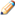 PDP Batch JobsPre-Disbursement Processor Attribute Maintenance DocumentsPre-Disbursement Processor Attribute Maintenance DocumentsAccounting Change CodeThe Accounting Change Code document is used to edit the name associated with an existing accounting change code. Accounting change codes are used to identify problems that the PDP detects in the accounting entries on payment records. If the PDP cannot validate the accounting string for an uploaded payment against the Chart of Accounts, it drops all the accounting values and replaces them with the default accounting string defined by that PDP customer.When the system makes this change, it also generates an error email and sends it to the customer. The Accounting Change Code is specified in the e-mail to indicate the kind of problem the PDP encountered when trying to verify the payment's accounting string. The change code is also displayed in the Account Detail section of the Payment Detail Inquiry.Because the PDP is hard-coded to check the validity of certain accounting fields, users cannot add new codes to this table via a maintenance document. To make the PDP detect and report different types of accounting change codes, programming changes are required. Names associated with the programmatically defined codes can be modified, however, if different values are more meaningful for your institution.The default values are:ACCT - Invalid Account NumberOBJ - Invalid Object CodeSA - Invalid Sub AccountSO - Invalid Sub Object CodeDocument LayoutAccounting Change Code field definitionsACH BankThe ACH Bank document allows you to maintain a valid list of banks for ACH payees. 	The ACH Bank table can be updated automatically by using the pdpLoadFederalReserveBankDataJob batch job. This document allows you to manually add or edit entries if necessary.	Only users with the proper permissions may create, edit or view bank account numbers. Document LayoutACH Bank field definitionsACH Transaction CodeACH Transaction Code documents associate a code and a text description with each of the ACH transaction types possible in the PDP. The codes are defined programmatically. By default, only two codes are defined, and they distinguish between deposits to checking accounts and deposits to savings accounts.The two standard, programmatically defined ACH values are 22 for checking and 32 for savings. Because these values are hard-coded, users may modify only the associated descriptions. Adding or modifying the code values requires programming changes.Document LayoutACH Transaction Code tab definitionACH Transaction TypeThe ACH Transaction Type table defines codes that can be associated with PDP customers and with Payee ACH Account records. When the PDP attempts to determine whether a Payee has ACH information established for a given payment, it first determines the ACH transaction type for the customer who supplied the payment. Then it checks for Payee ACH records for this payee with the same ACH transaction type.The table allows you to establish different ACH information for different types of payments. Document LayoutTransaction Type tab field definitionsCustomer ProfileThe Customer Profile document allows you to enter and maintain basic information about customers who are permitted to submit disbursement information to the PDP.Each file loaded into the PDP must be associated with a valid customer in the Customer Profile table. The Customer Profile includes various information about the customer, including contact information, text that is to appear in the customer's ACH email messages to payees, and default accounting information. It also includes bank information that specifies the banks to be used for ACH and check disbursements from this customer. Lastly, it indicates the campus where this customer's payments are to be processed.Document LayoutThe Customer Profile document includes the Customer Profile, Customer Check/ACH, Customer Processing, and Customer Bank tabs. Customer Profile TabThis tab contains basic identifying and contact information for this PDP customer. It also indicates the campus where this customer's payments are to be processed.Edit Customer Profile tab field definitionsCustomer Check/ACH TabPDP customers may choose to specify text that will be displayed in ACH emails to payees or as notes on checks. This section defines that text.Customer Check/ACH tab field definitionsCustomer Processing TabThis section defines the default accounting string for payments from a PDP customer. It also allows you to customize some PDP behaviors (such as the generation of e-mails).Customer Processing tab field definitionsCustomer Bank TabThis tab defines the banks that a PDP customer's disbursements are to be made from. Different banks can be defined for different payment types (checks vs. ACH).Customer Bank tab field definitionsDisbursement Number RangeThe Disbursement Number Range document allows you to view, modify and create valid disbursement number ranges to be assigned to disbursements associated with a given campus, bank and disbursement type.Document LayoutDisbursement Number Range field definitionsDisbursement TypeThe Disbursement Type identifies the codes and names used to identify disbursements as ACH or check transactions.This document can be used to modify the description. Adding additional codes require coding.Search CriteriaDisbursement Type field definitionsPayee ACH AccountThe Payee ACH Account document identifies and allows you to maintain payee ACH account information and indicates when this ACH record is to be used.Only users with the Payee ACH Accounts Administrator role may create or edit Payee ACH Account documents for the ACH Transaction Type for which they are authorized.Document LayoutTo determine when a given ACH Account record is to be used, the PDP finds ACH records that match the appropriate ID (payee user ID or vendor number) and then matches the ACH transaction type code on these ACH account records to the ACH transaction type code associated with the PDP customer from which the payment originates. If a match is found for the ACH transaction type code for the appropriate payee, the system disburses that payment as an ACH transaction using the defined bank routing and account number.Payee ACH Account field definitionsAdditional Inquiry FieldsTwo additional fields appear on the Payee ACH Account Inquiry screen that don’t appear on the document. Payee ACH Account Inquiry additional field definitionsPayee TypeThe Payee Type table defines the codes and descriptions used to identify different types of Payee IDs that the PDP will accept. Payments uploaded to the PDP must have a Payee Type defined here.Document LayoutThis document can be used to modify the description. Adding additional codes require coding.Payee Type field definitionsPayment Bank HistoryThe Payment Bank History lookup allows you search for payments by original bank code or current bank code. This allows you to identify payments that may have had their banking information modified. Normally this would only happen if a payment had been cancelled and re-issued and some change had taken place to modify the banking information since the payment was originally disbursed.Search CriteriaPayment Bank History field definitionsPayment ChangeThe Payment Change Code table defines the codes and names used to identify different types of modifications that can be made to payments within the PDP. These codes are displayed on the History tab of the Payment Detail Inquiry available via the Search for Payments lookup.Document LayoutThis document can be used to modify the description. Adding additional codes require coding.Payment Change Code field definitionsFormat SummaryThe Format Summary Lookup screen displays formatted disbursements by process ID and allows you to view format summary details for each process ID.Search CriteriaFormat Summary field definitionsEnter search criteria and click the Search button. The PDP displays process IDs matching your search results.To view the format summary for a given Process ID, click the ID. You'll be taken to the Format Summary page with search results already displayed for your selected process ID.Payment TypeThe Payment Type table defines the codes and descriptions used when selecting which payments to format on the Format Checks/ACH screen. Using the values defined in this table, users can choose to format all available payments or only payments that match specific criteria (such as payments marked as immediate or only payments with attachments.)This document can be used to modify the description. Adding additional codes require coding.Document LayoutPayment Type field definitionsPayment StatusThe Payment Status table defines the states that may be used to describe a payment in the PDP. Each status is represented by a code and a descriptive name.This document can be used to modify the description. Adding additional codes require coding.Document LayoutPayment Status field definitionsPre-Disbursement Processor FunctionsPre-Disbursement Processor functionsFormat Checks/ACHThe Format Disbursements screen allows you to format payments to create a check and/or ACH file. This screen includes a reference section that lists current disbursement number information for the banks available through the PDP as well as a section in which you identify the payments you want to format.Document LayoutDisbursement Ranges TabThis tab displays your default campus (based on the campus code associated with the Pre-Disbursement Processor role). It also displays information about the banks in PDP, the campus associated with the displayed disbursement range for each bank and the next disbursement number to be assigned to a disbursement associated with each bank.Format Options TabThis tab allows you to specify criteria for selecting payments to be formatted.Format Options tab field definitionsCustomers TabThis tab allows you to specify the PDP customers for whom you want to format disbursements. The tab displays the entire list of PDP customers. The system makes default selections by matching your default campus to the processing campus for each customer.To process disbursements for a customer who is not normally associated with your processing organization, check the box for this customer. To avoid processing disbursements for a customer whose disbursements you normally process, un-check the box for this customer.After entering selection criteria and selecting/deselecting customers, click Begin Format button to start the formatting process. Alternately, click the Reset button to reset the information on the page and make different selections. Click the Clear button to remove all the currently selected options on the page.When formatting begins the system displays a summary of the customers and associated payments that have been selected for formatting.Click the Continue button. The system returns a message that notification will be sent to the email address specified in parameter ACH_SUMMARY_TO_EMAIL_ADDRESSES when formatting is complete. Formatted payments can be searched for using Search for Payment or Search for Batch.Process OverviewBusiness Rules for Combining PaymentsDuring formatting, the PDP attempts to combine multiple payments to the same payee into a single check.Payments are eligible to be combined if the payment is combinable and if these field values are identical for each payment:Payment TypePayee IDPayee NamePayee Address (Line 1)Country and 5 digit zip codePayments marked for special handling, attachments, or immediate printing are not eligible to be combined.If payments are determined to be combinable based on the above criteria, the PDP combines as many payments as possible into a single check. Parameter MAX_NOTE_LINES controls the maximum number of note lines that the PDP attempts to put on a single check. If adding a payment to a combined check would exceed the maximum number of lines, then the PDP creates a new check for this payment.The Kuali Financials Purchasing and Accounts Payable module includes logic to bundle together payment requests and credit memos under certain circumstances. This logic is handled by the purchasingPredisbursementExtractJob.Format ResetThe Format Reset allows you to find previous process IDs that did not format successfully. You may also clear any format process that was unsuccessful in order to reformat these payments.Search CriteriaFormat Reset field definitionsClearing a Format ProcessIf a format process is unsuccessful for any reason, the payments remain in Format status. You cannot process further payments for the campus until the issue is resolved.To clear an unsuccessful format process, search for it and click the Clear link next to the process displayed in the results.Search for BatchThe Search for Batch screen allows you to find batches of payments submitted to the PDP and allows you to view the individual payments associated with these batches.Search CriteriaBatch Lookup field definitionsProcess OverviewViewing Batch DetailsAfter a successful search retrieves a batch, you can view detailed information about payments within the batch by clicking its Batch ID.The system displays the Search for Payment lookup, where a list of payments with this Batch ID is displayed. To access details about a specific payment, click on the appropriate document's source number.Taking Actions on a BatchAuthorized users may take actions on a batch by using the links available in the Actions column on the Search for Batch lookup results.Placing a Batch on Hold	Batches may be placed on hold only if none of the associated payments have been disbursed.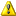 Placing a batch on hold prevents all payments that are part of this batch from being selected for formatting. This is a reversible action.Search for the batch and click the Hold link.Enter a note indicating why this batch is being placed on hold.Click the Yes button.Removing a Batch from HoldIf a batch is currently on hold, follow the steps noted above to remove the hold, but click the remove hold link.Canceling a BatchAll the payments in a batch may be canceled if no payments in that batch have been formatted yet. Canceling a batch prevents it from being included in formatting.	Canceling a batch cannot be undone.Search for the batch and click the Cancel ink.Enter a note indicating why this batch is being canceled.Click the Yes button.Search for PaymentThe Search for Payment lookup allows you to find individual payments in the PDP by searching on a variety of search criteria. Search results display identifying information including the disbursement date, type, status and number. You may select individual payments from the search results to view additional detail information.Search CriteriaSearch for Payment field definitionsViewing Payment Details (Payment Detail Inquiry)After a successful search retrieves a payment, you can view additional detailed information about it by clicking the payment's source document number.Clicking the source document number opens the Payment Detail Inquiry screen for the payment. This screen includes several tabs that display information related to this payment. The tabs include Summary, Batch, Payment, Payee, Account Detail, Bank Info, History and Notes.Each Tab is explained below. All fields are display-only.Summary TabThe Summary tab contains basic payment information that identifies the payee and information associated with the payment in the source system.Summary tab field definitionsBatch TabThe Batch tab contains information identifying the PDP batch that this payment is a part of and specifying when actions were taken on that batch and who took those actions.Batch tab field definitionsPayment TabThe Payment tab contains information identifying special attributes of the payment that might affect the way in which it is handled (such as indicating it needs immediate processing or special handling or needs to be sent out with attachments). This tab also includes invoice amount details.Payment tab field definitionsPayee TabThe Payee tab contains details about the payee for this payment, including tax and address information.Payee tab field definitionsAccount Details TabThe Account Details tab displays all accounting information associated with this payment. Multiple sets of accounting information can be sent for a single payment and each will display here.If a customer's profile indicates that accounting edits are required, the PDP verifies the payment accounting string against the Chart of Accounts. If any invalid values are found, the entire accounting string is removed and replaced with the Customer's default accounting information. When a change like this is made, this Payment Account History section shows a change code identifying the type of change, the original values supplied and what they were changed to.Account Details tab field definitionsBank Info TabThe Bank Info tab page displays the bank code of the bank from which this payment was disbursed. If a payment is made via ACH direct deposit, the tab also displays the routing number and account number to which the deposit was made. If a payment has not yet been formatted, these fields are blank.Only authorized users can view partially or fully unmasked bank account numbers. Bank Info tab field definitionsHistory TabThe History tab displays an audit trail of actions associated with this payment in the PDP. Each action (hold, cancel, etc.) taken on the payment is displayed in its own section on this tab.History tab field definitionsNotes TabThe Notes tab displays all notes associated with this payment.Notes tab field definitionsTaking Actions on PaymentsAuthorized users can take action on a payment using links available in the Actions column on the Search for Payment lookup results.Placing a Payment on Hold	Payments to employees and non-resident aliens will be placed on hold automatically when they are extracted for payment. Statuses will be set as follows: 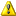 HTXB: Payee identified as both employee and Non-resident alien.HTXE: Payee identified as an employee. HTXN: Payee identified as a non-resident alien.Placing a payment on hold prevents it from being selected for formatting. This is a reversible action.	Payments can be placed on hold only if they have not been disbursed.Search for the payment and click the Hold link.Enter a note indicating why this payment is being placed on hold.Click the Yes button.Removing a Payment from HoldIf a payment is currently on hold, follow the steps provided above to remove the hold, but click the remove hold link.Canceling a Payment	Canceling a payment cannot be undone.Payments or disbursements may be canceled. Canceling a payment prevents it from being included in formatting. Canceling a disbursement generates a cancel check or ACH record and generates appropriate General Ledger entries. Search for the payment and click the Cancel ink.Enter a note indicating why this payment is being canceled.Click the Yes button. Canceling a DisbursementCanceling a disbursement follows the same procedure described above for canceling a payment, except you choose the Cancel Disbursement link.Canceling and Reissuing a PaymentAfter a payment has been disbursed, it may be necessary to cancel the previous disbursement and reissue it as a new disbursement.Follow the steps noted above to cancel a payment that has already been disbursed and send it back to Open status so that it may again be eligible for formatting.Search for the payment and click the Reissue Cancel link.Enter a note indicating why this payment is being canceled and reissued.Click the Yes button.The system sets the payment status back to Open and creates GL entries toreverse the original disbursement's GL entries. From this point on, the system treats the payment like other Open payments (that is, it treats the payment just as it treats new payments coming into PDP before they are disbursed). The payment will be picked up the next time payments are formatted, it willbe disbursed again, and it will be assigned a new disbursement date and disbursement number. Reissuing a Canceled Payment Payments that have been canceled can later be reissued. Whether or not this link displays is determined by ENABLE_REISSUE_PAYMENT_IND. When set to Y, the link displays, when set to N, it does not. 	Currently the reissue action on a canceled payment doesn’t generate the General Ledger entries from the PREQ and DV as it should. It only creates the PDP side entries. This has been reported and the documentation will be updated when it has been fixed. Setting a Payment for Immediate PrintPayments that have not yet been formatted may be marked for immediate printing. Immediate print payments ignore the Pay Date value and are eligible for disbursement the next time payments for this customer are selected for formatting. Immediate print payments, which may be selected for formatting separately, always appear at the beginning of the check file the PDP creates. This is a reversible action. Search for the payment and click the Set as Immediate link.Enter a note indicating why this payment is being flagged for immediate printing.Click the Yes button.Removing Immediate PrintIf a payment is currently marked as an Immediate Print, follow the steps noted above to remove the Immediate setting, but click the Remove Immediate link.PDP Upload FunctionsThe Purchasing Pre-Disbursement Extract Job runs as part of the upload process and payments are extracted and can be searched for using Search for Payment or Search for Batch. 	For information on procedures that apply to all Financials batch uploads, see Batch Upload Basics in Overview and Introduction to the User Interface.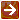 Payment File Batch UploadThe Payment File Batch Upload screen may be used by users with a PDP Customer Profile to manually add files to PDP for processing The screen allows the user to browse for a file on his or her computer and select it for uploading. After a file is uploaded, PDP generates an e-mail to the appropriate customer contact confirming the file upload.Uploading a File to the PDP Select Payment File Batch Upload.Click the Browse button. Navigate to the file you want to upload and click Open. Enter a file identifier that is up to 9 characters in length. This entry is a unique identifier for your file. Click the Add button to upload the file to the PDP.If the PDP detects a problem that prevents an upload of the file, the system displays an error message.After making corrections, click the Upload File link to reload the file.If the upload is successful, the page displays a message indicating that the file was successfully saved. An email is sent to the customer confirming the successful file upload.PDP Payment Upload File Format The following rules apply to formatting the PDP payment upload file:The upload file must begin with the standard XML version line.The root (first) tag for PCDO files must be the pdp_file tag, and the file must contain only one pdp_file tag. This tag also contains attributes that identify the schema to which the document adheres. Following the header will be one or more groups of payments identified by the group tag. Each group references a single payee and must also contain a detail section identifying the accounting distribution for that payment in one or more accounting tags. After the final group the file must end with a trailer tag specifying the total detail count and amount in the file.When nra_ind = Y or the payee is an employee, the payment will be held.PDP Payment Upload FormatPayment Spreadsheet Upload The Payment Spreadsheet Upload link may be used by authorized users to manually add upload spreadsheets into the PDP for processing. The link allows the user to browse for a spreadsheet on his or her computer and select it for uploading.   This functionality will allows for the option of quickly processing multiple payments, and it will mask payee information allowing for confidentially (i.e. research participant payments) payments to be made using KFSThe full and un-masked payee information will come in to the system through the PDP upload.  Upon submission to the PDP the payee information becomes masked and viewable by authorize users  Payee Detail will be masked to unauthorized users. 	The job that processes these payments uses PDP in the Reference Document Type when creating the general ledger entries. PDP will need to be set up as an FSLO Document Type. Uploading a Spreadsheet to PDP  Select Payment Spreadsheet Upload. Click the Browse button. Navigate to the file you want to upload and click Open. Enter a file identifier that is up to 9 characters in length. This entry is a unique identifier for your file. Click the Add button to upload the file to the PDP.If PDP detects a problem that prevents an upload of the file, the system displays an error message.After making corrections, click the Upload File link to reload the file.If the upload is successful, the page displays a message indicating that the file was successfully saved. An email is sent to the customer confirming the successful file upload.PDP Spreadsheet Upload File FormatThe default system provides a template - PDP_PaymentSpreadsheetUpload.csv Following is the format and a sample file is shown below. Payment Spreadsheet Sample File Layout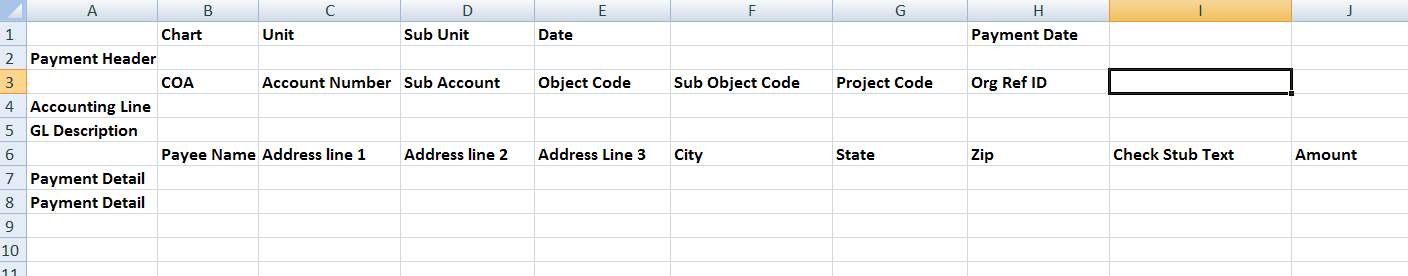 IndexAAccounting Change Codedocument 18ACH Bankdocument 19ACH Transaction Codedocument 20ACH Transaction Typedocument 21ACHC 6ACHD 6ACHR 6BBank codesetting for a transaction 9Bank codesand PDP disbursements 10business rulescombining payments 39CCanceling and re-issuing payments with flexible bank specification 11CHKC 6CHKD 6CHKR 6Customer Bank tab 26Customer Check/ACH tab 24Customer Processing tab 25Customer Profile document 22Customer Profile tab 22DDisbursement Number Range document 27Disbursement Typedocument 28document typesACHC 6ACHD 6ACHR 6CHKC 6CHKD 6CHKR 6FFlexible bank specificationPDP General Ledger entries with 12Format Checks/ACH 38Disbursement Ranges tab 38Format Disbursements 38Customers tab 38Format Options tab 38Format Resetclearing a format process 40Format Reset 40Format SummaryLookup 34GGeneral Ledger entries generated by PDP 6Llexible bank specification parameters 8PPayee ACH Accountdocument 29PayeeTypeLookup 31Payment Bank History Lookup 32Payment Change Code document 33payment detail lookup 43Payment FileManually Upload 58Payment File Batch Upload 58file format 58uploading a file to the PDP 58Payment SpreadsheetManually Upload 62Payment Spreadsheet Uploadfile format 64uploading a spreadsheet to PDP 62Payment Spreadshet Upload 62Payment Statusdocument 36Payment Type document 35Payment, search for 43Payments with flexible bank specificationcanceling and re-issuing 11PDP and flexible bank offsets 7PDP disbursements and bank codes 10PDP General Ledger entries with flexible bank specification 12PDP-generated General Ledger entries 6Pre-Disbursement Processor (PDP) 5Pre-Disbursement Processor batch processes 13SSearch for Batch 41Search for Payment (payment detail lookup) 43Account Details tab, Payment Detail Inquiry 51Bank Info tab, Payment Detail Inquiry 51Batch tab, Payment Detail Inquiry 48History tab, Payment Detail Inquiry 52Notes tab, Payment Detail Inquiry 53Payee tab, Payment Detail Inquiry 50Payment Detail Inquiry 46Payment tab, Payment Detail Inquiry 49Summary tab, Payment Detail Inquiry 46taking actions on payments 54searching for a batch 41Document TypeDescriptionCHKCCheck cancelCHKDCheck disbursement (payment status of extracted)CHKRCancel and reissueACHCACH cancelACHDACH disbursement (payment status of extracted)ACHRACH cancel and reissueJob NameDescriptiondisbursementVoucherPredisbursementProcessorExtractJobNamespace: Financial ProcessingThis job extracts approved disbursement vouchers having a payment method of Check/ACH into PDP. The disbursement vouchers appear as open payments in PDP. 	No separate batch job exists for extracting immediate Disbursement Voucher payments to PDP because these payments are automatically extracted into PDP when the immediate DV reaches FINAL or PROCESSED status or when the Disbursement Manager clicks the Extract Now button on a DV that was not selected for immediate payment prior to extraction.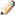 purchasingPredisbursementExtractJobNamespace: Purchasing / Accounts PayableExtracts approved payment requests and credit memos into PDP when the pay date is today or earlier and bundled PREQs and Credit Memos are greater than zero. These will appear as Open payments in PDP. This job is also triggered automatically as part of the Payment File Batch Upload and Payment Spreadsheet Upload processes.	PREQs and Credit Memos are bundled together when the PREQ is not marked immediate, special handling or has attachments.	PREQs are bundled with Credit Memos when the campus, bank code, vendor, vendor division, address 1, country and 5 digit zip code match.purchasingPredisbursementImmediatesExtractJob Namespace: Purchasing / Accounts PayableExtracts approved payment requests marked as immediate payments. These will appear as open payments in PDP. Note that the Purchasing Pre-Disbursement Extract job extracts all payments, including immediate payments. Consequently, you do not need to use this job unless you want to extract only payments marked as immediate into PDP.pdpClearPendingTransactionsJobNamespace: Pre-Disbursement ProcessorClears the temporary table in which GL entries are stored. It should be run after the PDP Extract GL Transactions Step Job and the GL Nightly Out job run.pdpDailyReportJob Namespace: Pre-Disbursement ProcessorGenerates a report showing a summary of the number and dollar amounts (by customer) of the payments that should be picked up the next time a format process is run. The report returns information for payments with pay dates equal to or earlier than today. This report is available in the Reports/PDP directory (accessible via the Batch File lookup), and it can be run after payments are either uploaded via the upload page or extracted using the jobs noted above.pdpExtractAchPaymentsJob Namespace: Pre-Disbursement ProcessorCreates an xml file containing information for payments that have been recently formatted and have a disbursement type of ACH. This job does not automatically run after the Format Checks/ACH process in PDP. This file is available in the directory Staging/PDP/Payment Extract (accessible via the Batch File lookup).pdpExtractCanceledChecksJob Namespace: Pre-Disbursement ProcessorCreates an xml file containing information about disbursements that have been canceled in PDP. This file is available in the directory Staging/PDP/Payment Extract (accessible via the Batch File lookup).pdpExtractChecksJob Namespace: Pre-Disbursement ProcessorCreates an .xml file containing information for payments that have been recently formatted and have a disbursement type of Check. By default this job runs immediately upon completion of a Format Checks/ACH process in PDP, so you should not need to run it manually. This file is available in the directory Staging/PDP/Payment Extract (accessible via the Batch File lookup).pdpExtractGlTransactionsStepJob Namespace: Pre-Disbursement ProcessorThis job generates a file with the appropriate General Ledger entries for any payments processed through PDP. This file is called gl_glentry_pdp and is sent to the Origin Entry directory to be processed the next time the GL Nightly Out job is run. pdpFormatCheckACHByCustomerProfileJob Namespace: Pre-Disbursement ProcessorpdpFormatCheckACHByCustomerProfileJob auto formats all payments due to pay on the day of execution for the selected customer profile defined in the FORMAT_CUSTOMER_PROFILE_ID parameter, in a batch mode.  The total number and amount of formatted checks and ACH are emailed to the recipients defined in the FORMAT_SUMMARY_TO_EMAIL_ADDRESSES parameter.pdpFormatCheckACHByCustomerProfileJob auto formats all payments due to pay on the day of execution for the selected customer profile defined in the FORMAT_CUSTOMER_PROFILE_ID parameter, in a batch mode.  The total number and amount of formatted checks and ACH are emailed to the recipients defined in the FORMAT_SUMMARY_TO_EMAIL_ADDRESSES parameter.pdpFormatCheckACHJob Namespace: Pre-Disbursement ProcessorpdpFormatCheckAchJob auto formats all payments due to pay on the day of execution in a batch mode.  It functions the same as selecting all customers and options from the Format Checks/ACH screen. The total number and amount of formatted checks and ACH are emailed to the recipients defined in the FORMAT_SUMMARY_TO_EMAIL_ADDRESSES parameter.	Payments that have the same vendor id/division number, address 1, country and 5 digit zip will be combined into a single payment.pdpFormatCheckAchJob auto formats all payments due to pay on the day of execution in a batch mode.  It functions the same as selecting all customers and options from the Format Checks/ACH screen. The total number and amount of formatted checks and ACH are emailed to the recipients defined in the FORMAT_SUMMARY_TO_EMAIL_ADDRESSES parameter.	Payments that have the same vendor id/division number, address 1, country and 5 digit zip will be combined into a single payment.pdpInactivatePayeeACHAccountsJob Namespace: Pre-Disbursement ProcessorInactivates Payee ACH Accounts associated with inactive vendors or employees. Inactivates Payee ACH Accounts associated with inactive vendors or employees. pdpLoadFederalReserveBankDataJob Namespace: Pre-Disbursement ProcessorPopulates the ACH Bank table with values from a file defined in the ACH_BANK_INPUT_FILE and FEDERAL_ACH_BANK_FILE_URL parameters.	Note that the system design assumes that your institution will either use this job to populate the ACH Bank table or update the table manually. Doing both—that is, using the job and updating the bank table manually—may result in data entered manually being overwritten.Populates the ACH Bank table with values from a file defined in the ACH_BANK_INPUT_FILE and FEDERAL_ACH_BANK_FILE_URL parameters.	Note that the system design assumes that your institution will either use this job to populate the ACH Bank table or update the table manually. Doing both—that is, using the job and updating the bank table manually—may result in data entered manually being overwritten.pdpLoadPaymentsJob Namespace: Pre-Disbursement ProcessorLoads non-DV or PURAP payments into PDP. If the Payment File Batch Upload is used to load payments, this process normally occurs automatically. The PDP Load Payments job is appropriate to run if your institution has established a central directory where PDP customers place files to be uploaded directly into PDP without using the File Batch Upload page.pdpNightlyLoadPaymentsJob Namespace: Pre-Disbursement ProcessorIdentical to the PDP Load Payments job except that it has a dependency on both the Disbursement Voucher Pre-Disbursement Extract job and the Purchasing Pre-Disbursement Extract job. Consequently, as part of a nightly batch schedule, this job runs after these two extracts have completed. This job is run separately because your institution may want to arrange one nightly load using this job and set up several loads throughout the day using the PDP Load Payments job (which has no dependencies). pdpSendAchAdviceNotificationsJob Namespace: Pre-Disbursement ProcessorGenerates emails to ACH payees based on the values defined as part of the PDP customer associated with the ACH payments.	Parameter ACH_SUMMARY_CC_EMAIL_ADDRESSES can be used to add a cc email address to the notifications sent to payees.processPdpCancelsAndPaidsJob Namespace: Pre-Disbursement ProcessorSends information back to the Purchasing/Accounts Payable module to update payment requests and credit memos with disbursement information and application statuses when a Payment Request or Credit Memo are canceled. It also updates the Pre-Disbursement Processor Status tab on the Disbursement Voucher document. It also updates the General Ledger Pending Entry table when payments are canceled in PDP. When a DV is fully approved, extracted and canceled on the same day, the DV Pending entries are deleted from the GL Pending Entry table.When a payment is canceled after the DV has posted, reversing entries are posted to the GL Pending Entry table. The original transaction posting date is changed to the create date of the document; the reversing entries transaction date is the date they posted.Because entries are created, the nightlyOutJob has a hard dependency on this job.This job also has a retry process associated with it controlled by parameter FAILURE_RETRY_IND. When this parameter is set to Y, the job will try to run for up to 5 times until it succeeds, or finally fails. An email will be sent for each retry.DocumentDescriptionAccounting Change CodeProvides codes and text descriptions used to identify changes made to a payment's accounting fields when a PDP customer file provides invalid accounting information. ACH BankIdentifies valid banks and routing numbers for PDP payee ACH account information.ACH Transaction CodeDefines a code and text description for each ACH transaction type in the PDP. By default this code distinguishes between deposits to checking accounts and savings accounts.ACH Transaction TypeAssociates type codes with payee's ACH information in the PDP. The PDP supports multiple sets of ACH information for each payee. The ACH transaction type enables the system to match a specific set of ACH information to payments from a PDP customer based on the transaction's type. Customer Profile Identifies PDP customers and related attributes such as a campus processing location and contact e-mail addresses.Disbursement Number Range Assigns a range of disbursement numbers to disbursements based on campus, disbursement type and bank.Disbursement TypeThe Disbursement Type identifies the codes and names used to identify disbursements as ACH or check transactions. Payee ACH AccountAllows you to view, create and maintain ACH account information for PDP payees.Payee TypeDefines the valid types of Payees that can be identified in PDP payments.Payment Bank HistoryIf the reissuing of a payment results in its banking information being updated, shows the original and updated information. Payment ChangeDefines the various change codes that can be applied to a payment to change its status.Format SummaryThe Format Summary Lookup screen displays formatted disbursements by process ID and allows you to view format summary details for each process ID. Payment TypeDefines the various types of payments that can be selected when formatting.Payment StatusDefines all valid status codes that can be associated with a payment.Title DescriptionAccounting Change CodeDisplay-only. Displays the unique code that identifies this particular accounting change.Accounting Change NameRequired. Enter a name that accurately describes this accounting change.Title Description Active IndicatorIndicates whether this ACH bank code is active or inactive. Remove the check mark to deactivate code.Bank City NameRequired. The city associated with the street address for this bank.Bank Data View CodeOptional. The bank's data view code.Bank Institution Status CodeThe bank's institution status code.Bank NameRequired. The bank name.Bank New Routing NumberRequired. The bank new routing number.Bank Office CodeRequired. The bank office code for this bank. Existing codes may be retrieved from the list.Bank Phone Area CodeRequired. The area code for the bank's phone number.Bank Phone Prefix NumberRequired. The three-digit prefix of the bank's phone number.Bank Phone Suffix NumberRequired. The four-digit suffix of the bank's phone number.Bank Routing Number The routing number for this bank.Bank Service NumberRequired. The bank service number.Bank Street AddressRequired. The street mailing address for this bank.Bank Zip CodeRequired. The zip code associated with this bank's mailing address. Existing postal zip codes may be retrieved from the lookup icon.Record Type CodeRequired. The record type code for this bank. Existing codes may be retrieved from the list.State AbbreviationRequired. The state associated with this bank's mailing address. Existing state abbreviations may be retrieved by using the lookup icon.Title DescriptionACH Transaction CodeDisplay-only. Displays a unique code identifying this type of ACH transaction.ACH Transaction Code DescriptionRequired. A text description for this ACH transaction code.Title DescriptionACH Transaction Type DescriptionRequired. A text description for this ACH transaction type.ACH Transaction TypeRequired. A code (up to 4 alphanumeric characters) to uniquely identify this ACH transaction type.Title DescriptionActive IndicatorIndicates whether this customer profile ID is active or inactive. Remove the check mark to deactivate ID.Address 1-4The mailing address for this PDP customer. Up to four lines may be entered. Only Address Line 1 is required.Campus Process LocationRequired. The campus code identifying the campus on which this customer's payments are normally to be formatted. Existing campus locations may be retrieved by using the lookup icon.ChartRequired. The chart code associated with this customer. Existing charts may be retrieved by using the lookup icon.CityRequired. The city for this PDP customer's address. CountryThe country for this PDP customer's. Existing countries may be retrieved from the list or by using the lookup icon.Customer Process E-Mail AddressRequired. The primary e-mail address for this PDP customer.Customer Profile IDDisplay only. A system-generated unique number to identify this customer. DescriptionRequired. A text description of this PDP customer. File Threshold AmountRequired. A dollar amount limit for payment file batches from this customer. Payment files over this amount will still load into the PDP but will generate a warning e-mail indicating that the threshold was exceeded. File Threshold E-Mail AddressRequired. The e-mail address to which warning messages should be sent when a customer's batch of payments exceeds the file threshold amount.Payment Threshold AmountRequired. A dollar amount limit for individual payments from this customer. Payments over this amount will still load into the PDP but will generate a warning e-mail indicating the threshold was exceeded.Payment Threshold E-Mail AddressRequired. The e-mail address to which warning messages are to be sent when a payment exceeds the payment threshold amount.Primary Contact NameRequired. The name of the primary contact person for this PDP customer.StateRequired. The state for this PDP customer's address. Existing state abbreviation codes may be retrieved from the list or by using the lookup icon.Sub-UnitRequired. A sub-unit code to identify this customer. Like unit codes, sub-unit codes are free-form and up to four characters in length. UnitRequired. A unit code to identify this customer. Unit codes are free-form and up to four characters in length. ZipThe zip code for this PDP customer's address. Existing postal zip codes may be retrieved by using the lookup icon.Title DescriptionACH Advice FlagIndicates that an e-mail pay advice will be generated for ACH payments from this customer. Unchecked box indicates that an e-mail advice will not be generated.ACH Payment Detail DescriptionOptional. The text that to be displayed as the detailed payment description for e-mail advices related to ACH deposits from this customer.Additional Check Note Line 1-4Optional. The text lines to be displayed in the Notes section of check disbursements from this PDP customer.Advice Heading TextOptional. The text to be displayed as the heading for e-mail advices related to ACH deposits from this customer.Advice Return / Cancel E-Mail AddressOptional. The e-mail address to be notified if an ACH advice e-mail is returned or encounters an error. Advice Subject Line TextOptional. The text to be displayed as the subject line for e-mail advices related to ACH deposits from this customer.Check Header Note Line 1-4Optional. The text lines to be displayed in the check header for disbursements from this PDP customer.Title DescriptionAccounting Edit RequiredBox checked requires that the accounting string for payments from this customer is validated against the Chart of Accounts.ACH Transaction TypeOptional. The PDP supports ACH payees with multiple sets of banking information (for example, payees who want payments from certain customers deposited to different bank accounts). This code is used to identify the appropriate ACH record for payments from this customer. Existing ACH transaction types may be retrieved by using the lookup icon.Default AccountRequired. The account number that is to be substituted if this customer's file supplies an invalid accounting string. Existing accounts may be retrieved by using the lookup icon.Default ChartRequired. The chart code of the account that is to be substituted if this customer’s file supplies an invalid accounting string. Existing chart codes may be retrieved by using the lookup icon.	When the parameter ACCOUNTS_CAN_CROSS_CHARTS_IND parameter is set to N the system derives the chart and this value is read-only.Default Object CodeRequired. The object code that is to be substituted if this customer's file supplies an invalid accounting string. Existing object codes may be retrieved by using the lookup icon.Default Sub AccountThe sub-account number that is to be substituted if this customer's file supplies an invalid accounting string. To indicate no sub account, five dashes can be entered in this field. Existing sub accounts may be retrieved by using the lookup icon.Default Sub Object CodeThe sub-object code that that is to be substituted if this customer's file supplies an invalid accounting string. To indicate no sub-object, three dashes can be entered in this field. Existing sub object codes may be retrieved by using the lookup icon.Employee Check IndicatorWhen this box is checked files from this customer that contain payments to employees will be held.NRA Check IndicatorWhen this box is checked, files from this customer must include the nra_ind field. When the value in this file is set to Y, the payment will be held. Ownership Codes RequiredWhen this box is checked files from this customer must include ownership codes for each payment. Payee ID RequiredWhen this box is checked files from this customer must include payee ID numbers. Relieve LiabilitiesWhen this box is checked payments made by PDP for this customer will debit a liability instead of debiting an expense object code.Title DescriptionAddClick the add button to add a new combination of disbursement type and bank code to this customer. Note that a Customer Profile may have only one bank per disbursement type.Bank CodeThe bank code for this disbursement type. Enter the appropriate code or search for and select a value using the Bank lookup icon. Disbursement Type CodeThe disbursement type code (ACH or Check) for this bank from the list or search for and select a value from the Disbursement Type Code lookup icon. Title DescriptionActive IndicatorIndicates whether this disbursement number range is active or inactive. Remove the check mark to deactivate this range.Bank CodeThe code that identifies the bank associated with this disbursement range.Beginning Disbursement NumberRequired. The first number of this disbursement range.Campus Processing LocationThe processing campus for which this disbursement range is to be used. Disbursement Type CodeThe type of disbursement (ACH or check) associated with this range. End Disbursement NumberRequired. The final number of this disbursement range. Note that this number must be greater than the beginning disbursement number.Last Assigned Disbursement NumberRequired. The last disbursement number that has been assigned within this range. If no numbers have yet been used in this range, then this will be the beginning disbursement number. Numbering begins with the next highest number. Range Start DateA date on which this disbursement range is to begin. This entry allows you to establish a disbursement range for use before a current range is exhausted. Title DescriptionDisbursement Type CodeDisplay-only. Displays a unique code identifying this type of disbursement (ACH or CHCK).Disbursement Type NameRequired. Displays the name of this type of disbursement (ACH or CHECK).Title Description Account TypeRequired. Select to indicate if this bank account is a checking or a savings account.ACH Transaction TypeRequired. Select the code associated with the PDP Customer that this ACH account information should be used for. 	Access to create and edit payees associated with particular ACH Transaction types is controlled by the Payee ACH Accounts Administrator role. ACH Transaction Type is a qualifier for this role.Active IndicatorRequired. Select the checkbox if this ACH Account record should be active. Clear the checkbox if it should be inactive. 	The pdpInactivatePayeeAchAccountsJob will inactivate any records where the Payee ID is determined to be inactive and set the Auto-Inactivate Indicator field on the Inquiry screen to Yes and update the Last Update Time. Bank Account NumberRequired. Enter the bank account number to which ACH deposits for this record should be made.Bank NameDisplay-only. If you selected your bank routing number using the ACH Bank lookup, the name of the associated bank is displayed here. If you entered the bank routing number manually, this field displays the associated bank's name when the document is submitted. Bank Routing NumberRequired. Enter the routing number for the payee's bank. This routing number must exist in the ACH Bank table. You may also search for a routing number using the ACH Bank lookup icon. Email AddressRequired. Enter the e-mail address for this payee. ACH advices for this payee will be e-mailed to this address.	When the Payee is stored in the KIM tables (employees and affiliates), the email address will fill in from KIM and cannot be edited. Email addresses need to be updated in KIM in order to be corrected on the Payee ACH Account table.Payee Type CodeRequired. Select the type of payee (AR customer, entity ID, employee ID, or vendor number) that this ACH Account record refers to. Your selection here determines the type of ID number expected in the Payee Number field.	The values that display here are controlled by the ACH Eligible flag on the Payee Type table.Payee NumberRequired. Enter the entity ID or vendor number (depending on your Payee Type Code selection) identifying this payee. You may also search for an ID using the Payee lookup icon.Payee NameDisplay-only. The name associated with the payee number selected.Title Description Auto-Inactivation IndicatorWill be set to Yes if the record is inactive and was made so by the Payee ACH Auto-Inactivation job. This job looks for inactive person or vendor records and inactivates any corresponding Payee ACH Account records. Will be set to No is the record is still active or was made inactive via a document as opposed to through the auto-inactivation job.Last Update TimeDate and timestamp for when this record was last modified. Title DescriptionACH EligibleIndicates whether or not this payee type will display on the Payee Type dropdown in the Payee ACH Account document.Payee Type CodeDisplay-only. A single letter code defining a valid type of PDP payee.Payee Type DescriptionRequired. A text description associated with this payee type. Delivered values include:E - Employee ID
F - Federal Employer Identification Number
S - Social Security Number
T - Entity ID
V - Vendor Number
X - OtherTab NamePurposeBank CodeOptional. Enter the bank code for the current disbursement. You can also search for and select a bank code using the Bank lookup icon. ChartOptional. Enter the chart code for the customer associated with the payment.Disbursement Date FromOptional. Enter the earliest disbursement date of the payments you want to view. Disbursement Date ToOptional. Enter the latest disbursement date of the payments you want to view. Disbursement Type CodeOptional. Select the type of disbursement for the payment you want to view.Original Bank CodeOptional. Enter the bank code for the original disbursement. You can also search for and select a bank code using the Bank lookup icon. Pay Date FromOptional. Enter the earliest pay date of the payments you want to view.Pay Date ToOptional. Enter the latest pay date of the payments you want to view.Payment Status CodeOptional. Select a value to limit your search to payments with a particular status code.Process IDOptional. Enter the ID for the process in which the payments were formatted. You may also search for and return a process ID from the Payment Process lookup icon.Sub-UnitOptional. Enter the sub-unit code for the customer associated with the payment.UnitOptional. Enter the unit code for the customer associated with the payment.Title DescriptionPayment Change CodeDisplay-only. Displays a code of up to three letters identifying the type of change that the PDP has made to this payment.Payment Change NameRequired. Provides a text description for a given payment change code. Delivered values include:BC - Change Bank
CB - Cancel Batch
CD - Cancel Disbursement
CP - Cancel Payment
CRD - Cancel-Reissue Disbursement
HB - Hold Batch
HP - Hold Payment
IMP - Change Immediate Print
RHB - Release Hold on Batch
RHP - Release Hold on PaymentTitle DescriptionProcess ID Optional. Enter the process ID assigned by the PDP when these payments were formatted.Process CampusOptional. Enter the campus code associated with the process ID you want to view.Process Timestamp FromOptional. To search for format processes within a given date range, enter the beginning of the date range here. Process Timestamp ToOptional. To search for format processes within a given date range, enter the end of the date range here.Note that this field defaults to show you the last four months of format processes.Title DescriptionPayment Type CodeDisplay-only. Displays a code identifying the type of payments to be selected for formatting.Payment Type DescriptionRequired. Provide a text description for a given payment type code. Delivered values include:all - All payment types
immediate - Only disbursements flagged as Immediate
pymtAttachment - Only disbursements with attachments
pymtAttachmentFalse - Only disbursements with no attachments
pymtSpecialHandling - Only disbursements with special handling
pymtSpecialHandlingFalse - Only disbursements with no special handlingTitle DescriptionPayment Status CodeDisplay-only. Displays a unique four-character code that uniquely identifies this payment status.Payment Status NameRequired. Enter a text description for this payment status. Delivered values include:CDIS - Cancel disbursement
CPAY - Cancel payment
EXTR - Extracted
FORM - Selected for format
HELD - Held
HTXA - All held for tax
HTXB - Held for tax (NRA - Empl)
HTXE - Held for tax (employee)
HTXN - Held for tax (NRA)
OPEN - Open payment
PACH - Pending/ACH
PCHK - Pending/CheckFunctionDescriptionFormat Checks/ACHFormats checks or ACH payments by selecting certain types of payments associated with specified PDP customers.Format ResetSearches for process IDs that did not successfully format and allows these unsuccessful processes to be cleared.Search for BatchAllows you to search for a batch file of payments using various search criteria and to take action on the batch. Search for PaymentAllows you to search for payments using various search criteria and to take action on the payments.Title DescriptionPay Date Enter a pay date for which you want to format checks or ACH deposits. Payments matching any other search criteria are formatted if their pay date is equal to or earlier than the pay date entered here. Today's date is automatically used as a default pay date.Only Disbursements Flagged as ImmediateCheck this box if you want to format only disbursements that are flagged for immediate payment.Payment TypesSelect the radio button that indicates the type of disbursements you want to format. These values are defined in the Payment Type lookup.Tab NamePurposeBegin Process Date FromOptional. You may specify a date range in which the format process ran. Enter the earliest begin date you wish to search for in the from field.Begin Process Date ToOptional. You may specify a date range in which the format process ran. Enter the latest begin date you wish to search for in the to fieldProcess Campus Optional. Enter the campus code of the PDP processor who formatted the payments. You can also search for and select a campus using the Campus lookup icon. Process IDOptional. Enter the process ID number you want to view. Alternately you can search for the ID using the Payment Process lookup icon. TitlePurposeBatch IDOptional. Enter the unique ID number identifying the batch you want.ChartOptional. Enter the chart of the PDP customer associated with the batch you want.File Creation Date FromOptional. Enter the earliest date that files in the batch were created.If searching by date, you must enter at least one of the following: Chart, Unit or Sub-Unit.File Creation Date ToOptional. Enter the latest date that files in the batch were created.If searching by date, you must enter at least one of the following: Chart, Unit or Sub-Unit.Sub-UnitOptional. Enter the sub-unit code of the PDP customer associated with the batch you want.Total Payment AmountOptional. Enter the total dollar amount of payments in the batch you want.Total Payment CountOptional. Enter the number of payments included in the batch you want.UnitOptional. Enter the unit code of the PDP customer associated with the batch you want.Tab NamePurposeAttachmentOptional. Select yes to include payments flagged as having attachments or no to exclude those payments. Choose Both if you want your search results to include payments regardless of whether they're marked as attachments.Batch IDOptional. Enables you to search by the batch ID assigned when this payment was uploaded as part of a PDP batch by the customer.ChartOptional. Enter the chart code of the PDP customer associated with the payment. Note that this field will also accept Campus Code values. Campus code values should be used for customers associated with disbursement voucher and PURAP payments.Customer Number for Institution A unique ID number that identifies your institution for this payee.Disbursement Date FromOptional. Enter the earliest disbursement date for the payment. Disbursement Date ToOptional. Enter the latest disbursement date for the payment.Disbursement NumberOptional. Enter the PDP-assigned disbursement number for the payment.Disbursement Type CodeOptional. Specify the type of disbursement you want to search for. Options include Check and ACH.Immediate PrintOptional. Select yes to include payments flagged for immediate payment or no to exclude the flagged payments. Choose Both if you want your search to return results regardless of whether or not they're marked for immediate printing. Invoice NumberOptional. Enter a vendor invoice number to find payments related to that invoice.Net Payment AmountOptional. Enter the dollar amount of the total payment.Pay Date FromOptional. Enter the earliest pay date for the payment. Pay Date ToOptional. Enter the latest pay date for the payment.Payee IDOptional. Enter the ID number associated with this payee.Payee ID TypeOptional. Specify the type of payee ID that is entered in the Payee ID field below. Examples include Employee ID, Social Security Number and Vendor Number.Payee NameOptional. Enter the name of the payee associated with this disbursement.Payment Detail IDOptional. Allows you to search by the unique ID number that identifies this payment within a batch in the PDP.Payment Group IDOptional. Enables you to search by a unique ID assigned when this payment was uploaded. All payments included in the same group in the customer's file will be assigned the same payment group ID.Payment Status CodeOptional. Select a payment status from the list to restrict your results to payments currently in that status. Status options include:CDIS-Cancel Disbursement: The Payment has been canceled after formatting.CPAY-Cancel Payment: The payment has been canceled before formatting.EXTR-Extracted: Checks go immediately to this status when formatted. ACH Payments go to this status after they are processed out of Pending ACH status.FORM-Selected for Format: Normally this is a transitional status. If a format process fails, payments selected by that process will be assigned this status for easy identification.HELD-Held: The payment has manually been placed on hold and will undergo no further status changes until the hold is removed.HTXA-All Held for Tax: This status is only used for Payment Searches. Selecting this status will return results with any Held for Tax status listed below.HTXB-Held for Tax (NRA -Empl): The payment is currently held for further review because the payee is identified as both an Employee and a Non-Resident Alien.HTXE-Held for Tax (Employee): The payment is currently held for further review because the payee is identified as an Employee.HTXN-Held for Tax (NRA): The payment is currently held for further review because the payee is identified as a Non-Resident Alien.OPEN-Open Payment: The payment has been uploaded to the PDP but has not yet been formatted.PACH-Pending/ACH: ACH payments go to this status when formatted. They move to Extracted status after the pdpExtractAchPaymentsJob is run.PCHK-Pending/Check: Check payments go to this status after being formatted. They move to Extracted status after the pdpExtractChecksJob batch job is run. Note that in the base configuration this job runs immediately upon execution of a format process.Process IDOptional. Allows you to restrict your search to a particular batch of checks or ACH payments that have been formatted in the PDP. All payments formatted at the same time share the same Process ID.Purchase Order NumberOptional. Enter a Purchase Order Number to find payments related to that document.Requisition NumberOptional. Enter a requisition number to find payments related to that document.Source Document NumberOptional. An identifying number from the source system for this payment. For payment requests this number is the payment request number; for disbursement vouchers it is the document number. Other source systems provide source document numbers specific to that system.Source Document TypeOptional. Enables you to search by a code that uniquely identifies a type of financial document in Kuali Financials. This field may be supplied in the customer's file or may be fed into the PDP directly by documents such as the Disbursement Voucher or Payment Request.Special HandlingOptional. Select yes to include payments flagged for special handling or no to exclude these payments. Choose Both if you want your search results to include payments regardless of whether or not they're marked for special handling.Sub-UnitOptional. Enter the sub-unit of the PDP customer associated with the payment.UnitOptional. Enter the unit code assigned to the PDP customer associated with the payment.Title DescriptionCustomerDisplay-only. Identifies the customer (Chart-Unit-Sub-Unit) that sent this information to the PDP for disbursement.Customer Number for InstitutionDisplay-only. Displays a unique number that identifies your institution for this payee.Disbursement DateDisplay-only. If a disbursement has been made, displays the date of the disbursement.Disbursement NumberDisplay-only. Identifies the unique check or ACH number assigned to a payment disbursed in the PDP. Note that this field is blank until the payment has been formatted.Disbursement Type NameDisplay-only. Shows the type of disbursement, if a disbursement has been made for this payment. Options include Check and ACH. Note that this field is blank until the payment has been formatted.Financial System Document Type CodeDisplay-only. Displays a code that uniquely identifies the source document. Invoice DateDisplay-only. If the payment was generated in response to a payee invoice (via a Financials Payment Request document), indicates the date of the invoice. Customers who use another purchasing system or who want to include invoice information from another external system may also choose to include an invoice date in their payment files.Invoice NumberDisplay-only. If this payment is associated with a Financials Payment Request document, displays the invoice number. Customers using another purchasing system may also choose to include an invoice number in the payment information they upload to the PDP.Net Payment AmountDisplay-only. Displays the net dollar amount of this paymentNumber of Payments in this DisbursementDisplay-only. Displays the number of payments to this payee that were included in the disbursement. This number displays only if payment has been disbursed. The PDP tries to combine payments to the same payee when disbursements are made.Number of Payments in this Payment GroupDisplay-only. Displays the number of payments grouped together into a single payment to this payee. Customers may choose to group more than one payment together in the files they submit to the PDP. To access a separate Payment search that includes only payments in this same group, click the number displayed here.Origination CodeDisplay-only. Specifies the origination code of the system from which this payment originates. Payments originating from Kuali Financials documents will have the Kuali Financials origination code. Payments originating in other systems may include an origination code if the customer includes one in their file.Pay DateDisplay-only. Indicates the earliest date on which the payment is to be made.Payee IDDisplay-only. Displays the unique ID number for this payee.Payee ID TypeDisplay-only. Identifies the type of payee ID number, such as Employee ID, Social Security Number or Vendor Number.Payee NameDisplay-only. Displays the name of the payee.Payment Group IDDisplay-only. A unique system-generated number assigned to a payment group.Payment Status NameDisplay-only. Displays the current status of the payment in PDP. Examples include Open Payment, Held, Pending/ACH, and Extracted.Purchase Order NumberDisplay-only. If this payment is associated with a Kuali Financials purchase order, displays the purchase order number.Requisition NumberDisplay-only. If this payment is associated with a Kuali Financials purchase order, displays the associated requisition number.Source Document NumberDisplay-only. Displays the document number that uniquely identifies this payment in the source system that provided the information to the PDP.Title DescriptionBatch IDDisplay-only. Displays the unique number associated with the batch of payments of which this payment was a part. All payments uploaded at one time for a particular customer are assigned the same unique Batch ID.File Creation DateDisplay-only. Displays the date and time at which the file that included this payment was created.File Processed TimeDisplay-only. Displays the date and time the file was uploaded to the PDP.Payment Detail IDDisplay-only. Displays a unique system-generated ID number that identifies this payment in the PDP.Payment File NameDisplay-only. The full name of the file uploaded to the PDP that included this payment.Physical Campus Process LocationDisplay-only. If this payment has been formatted, specifies the physical campus associated with the user that formatted it. Process IDDisplay-only. Displays an ID number assigned when the check or ACH payment was formatted in the PDP. All payments formatted at the same time share the same unique process ID. If the payment has not yet been formatted, this field is blank.Process TimestampDisplay-only. Displays the date and time the payment was formatted in the PDP. If the payment has not yet been formatted, this field is blank.Processor NameDisplay-only. Displays the principal name of the person who formatted this payment in the PDP. If the payment has not yet been formatted, this field is blank.Submitter Principal NameDisplay-only. Displays the principal name of the person who uploaded this payment to the PDP.Title DescriptionAttachmentDisplay-only. Indicates whether attachments are to be sent to the payee with the payment.Combinable Payment GroupDisplay-only. Indicates whether this payment is eligible to be combined with other payments to the same payee. This value is definable at the payment level in PDP payment files.Immediate PrintDisplay-only. Indicates whether the payment has been flagged for immediate printing. Invoice Total Discount AmountDisplay-only. Displays the dollar amount of any discount applied to an invoice before payment.Invoice Total Other Credit AmountDisplay-only. Displays the total dollar amount of any credits applied to this invoice.Invoice Total Other Debit AmountDisplay-only. Displays the total dollar amount of any other debits associated with this invoice.Invoice Total Shipping AmountDisplay-only. Displays the dollar amount of any shipping charges associated with this invoice.Net Payment AmountDisplay-only. Displays the net dollar amount of the payment.Original Invoice AmountDisplay-only. Displays the original amount of an invoice processed on a Kuali Financials Payment Request document.Payment Last UpdateDisplay-only. Displays the date and time at which this payment was last updated in the PDP.Special HandlingDisplay-only. Indicates whether the payment has been flagged for special handling.Title DescriptionACH Advice E-mail AddressDisplay-only. If ACH information exists for this payee, displays the e-mail address to which a payment advice can be sent.Alternate Payee IDDisplay-only. Displays an alternate ID number for this payee, if one exists. Functionality does not exist to update this field.Alternate Payee ID Type CodeDisplay-only. If an alternate payee ID exists for this employee, this field displays the ID type. Functionality does not exist to update this field.Campus AddressDisplay-only. Indicates whether or not the payee's mailing address is a campus address. Defaults to No, but functionality does not exist to update this field. CityDisplay-only. Displays the city associated with the payee's mailing address.CountryDisplay-only. Displays the country associated with the payee's mailing address.Is Payee an Employee? Display-only. Indicates whether the payee is identified as an employee of your institution. Defaults to No, but functionality does not exist to update this field.Payee Ownership CodeDisplay-only. Displays the ownership type associated with this payee for reporting purposes. Ownership types are defined by PDP customers sending payment information and may vary from customer to customer. StateDisplay-only. Displays the state associated with the payee's mailing address.StreetDisplay-only. Displays the street for the mailing address of the payee.Taxable PaymentDisplay-only. Indicates whether this payment is designated as taxable. Default value is No.Zip CodeDisplay-only. Displays the zip code associated with the payee's mailing address.Title DescriptionAccounting Attribute NameDisplay-only. Displays the attribute name of the accounting field that was changed by the PDP.Accounting Change CodeDisplay-only. Identifies the field that caused the accounting error (e.g., ACCT if the account number was found to be invalid).Change DateDisplay-only. Displays the date on which the PDP made this change.Original ValueDisplay-only. Displays the invalid value that was originally supplied to the PDP.New ValueDisplay-only. Displays the value used to replace the invalid value. This value is taken from the default accounting information for this PDP customer.Title DescriptionDisbursement Bank CodeDisplay-only. Displays the bank code identifying the bank from which the payment was disbursed.Payee Bank Account NumberDisplay-only. Displays the account number to which ACH direct deposit was made for this payee.Payee Bank Routing NumberDisplay-only. Displays the routing number associated with the payee's ACH bank.Title DescriptionCancel Extract DateDisplay-only. For canceled payments, displays the date the PDP extracted this cancellation into the check or ACH file.Cancel Extract StatusDisplay-only. Updates to Yes when the job that puts canceled payments in the check file (processPdpCancelsAndPaidJob) completes.Change Note TextDisplay-only. Displays the textual note provided by the user who took this action.Change TimeDisplay-only. Displays the date and time on which this action took place.Change User Principal NameDisplay-only. Displays the principal name of the person who took this actionOriginal ACH Bank Routing NumberDisplay-only. If an ACH disbursement has been made related to this payment, displays the bank routing number for the ACH payment.Original BankDisplay-only. If the disbursement for this payment has been made, displays the bank from which the funds were disbursed.Original Disbursement DateDisplay-only. If the payment was already disbursed when the change occurred, specifies the date on which that disbursement was made.Original Disbursement NumberDisplay-only. Indicates the original disbursement number for payments that have been canceled or canceled and reissued.Original Disbursement TypeDisplay-only. If the payment was already disbursed when the change occurred, indicates whether it was a check or ACH disbursement.Original Payment StatusDisplay-only. Displays the payment status prior to this action being taken.Payment Change Display-only. Identifies the change that occurred by displaying the appropriate payment change name. Examples include Cancel Payment, Hold Payment, and Release Hold Payment.Title DescriptionPayment NotesDisplay-only. Displays the text of the note a user added when making a change.Batch UploadDescriptionPayment File Batch UploadMay be used by users with a PDP Customer Profile to manually add files to PDP for processing.Payment Spreadsheet UploadAllows authorized users to upload spreadsheets with payments to be processed by Pre-Disbursement Processor.NameTypeMax SizeRequired?NotesHeaderHeaderHeaderHeaderHeaderChartCharacters2YesUnitCharacters4Yessub_unitCharacters4Yespayee_nameCharacters40Yespayee_id_typeCharacters25NoPayee ID type (a single character)must be included within this tagpayee_own_cdCharacters2Yes/NoCustomer Profile determines if this field is requiredcustomer_institution_identifierCharacters30Noaddress1Characters55Yesaddress2Characters55Noaddress3Characters55Noaddress4Characters55NoCityCharacters45NoStateCharacters30NoZipCharacters20NoCountryCharacters30Nocampus_address_indicatorCharacters1NoY or Npayment_dateDate10NoMM/DD/YYYYY formatattachment_indCharacters1NoY or Nspecial_handling_indCharacters1NoY or Ntaxable_indCharacters1Yes/NoValid values are Y or NCustomer Profile determines if this field is requirednra_indCharacters1Yes/NoValid values are Y or NCustomer Profile determines if this field is requiredIf the value is Y, then the payment will be held.combine_group_indCharacters1NoY or Nbank_codeCharacters4NoDetailDetailDetailDetailDetailsource_doc_nbrCharacters14Yesinvoice_nbrCharacters14Nopo_nbrCharacters9Noreq_nbrCharacters8Noorg_doc_nbrCharacters10Noinvoice_dateDate10NoMM/DD/YYYY formatorig_invoice_amtDecimalNoMoney format (2 decimal places)net_payment_amtDecimalNoMoney format (2 decimal places)invoice_tot_discount_amtDecimalNoMoney format (2 decimal places)invoice_tot_ship_amtDecimalNoMoney format (2 decimal places)invoice_tot_other_debitsDecimalNoMoney format (2 decimal places)invoice_tot_other_creditsDecimalNoMoney format (2 decimal places)fs_origin_cdCharacters2Nofdco_typ_cdCharacters4Nopayment_textCharacters90NoCan contain multiplesAccountingcoa_cdCharacters2Yesaccount_nbrCharacters7Yessub_account_nbrCharacters5Noobject_cdCharacters4Yessub_object_cdCharacters3Noorg_ref_idCharacters8Noproject_cdCharacters10NoAmountDecimalYesMoney format (2 decimal places)Trailerdetail_countIntegerYesdetail_tot_amtDecimalYesMoney format (2 decimal places)Required Data ElementSample ValueData TypeLength min/maxYesChartBLString2/2YesUnitKUALString1/4YesSub UnitDVString1/4YesDate7/21/2010 10:30date and time(must be unique for each file or file with be viewed as a duplicate)YesCOABLString1/2YesAccount Number1024700String8/8 NoSub AccountString1/5YesObject Code5000String4/4 NoSub Object CodeString1/6YesPayee NameBlack Tree ServiceString1/40YesEmployee Or VendorVString1/1YesAddress line 1102 Nest LaneString1/55No Address line 2String0/55NoAddress Line 3String0/55YesCityEast LansingString1/45No StateMIString0/30No Zip48823String0/20YesPayment Date5/2/2013Date  MM/dd/yyyyYesSource Doc 777777String1/14NoCheck Stub NotesPayment or ServiceString0/90YesAmount10.25DecimalYesPayee NameSnicker, SueString1/40YesEmployee Or VendorVString1/1YesAddress line 1101 Hill StreetString1/55NoAddress line 2String0/55No Address Line 3String0/55YesCityEast LansingString1/45NoStateMIString0/30No Zip48823String0/20YesPayment Date05/02/2013Date  MM/dd/yyyy